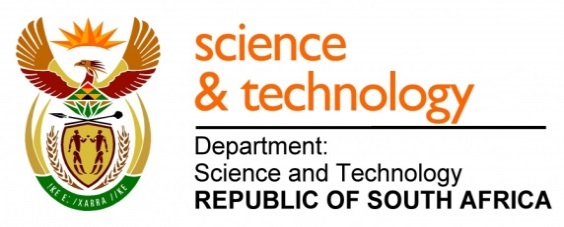 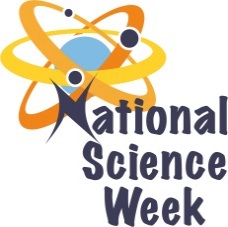 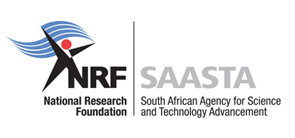 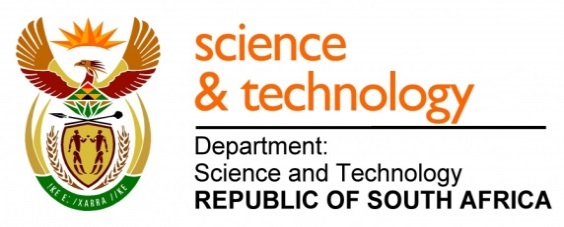 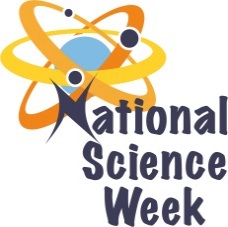 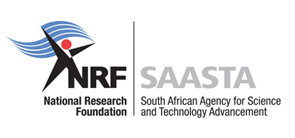 ORGANISATION NAME: 	ORGANISATION NAME: 	ORGANISATION NAME: 	ORGANISATION NAME: 	National Zoological Gardens (NZG)National Zoological Gardens (NZG)National Zoological Gardens (NZG)National Zoological Gardens (NZG)National Zoological Gardens (NZG)National Zoological Gardens (NZG)CONNECT WITH US ONLINECONNECT WITH US ONLINECONNECT WITH US ONLINETwitter: Twitter: @natzoo@natzoo@natzoo@natzoo@natzooCONNECT WITH US ONLINECONNECT WITH US ONLINECONNECT WITH US ONLINEFacebook:Facebook:@NZGPretoria@NZGPretoria@NZGPretoria@NZGPretoria@NZGPretoriaCONNECT WITH US ONLINECONNECT WITH US ONLINECONNECT WITH US ONLINEWebsite: Website: www.nzg.ac.zawww.nzg.ac.zawww.nzg.ac.zawww.nzg.ac.zawww.nzg.ac.zaDATE OF ACTIVITYDISTRICT WHERE ACTIVITY BEING HELDVENUE WHERE ACTIVITY IS TAKING PLACEACTIVITIES (Provide a short description of the activity)ACTIVITIES (Provide a short description of the activity)ACTIVITIES (Provide a short description of the activity)TARGET AUDIENCETIMESLOTCONTACT PERSONEMAIL ADDRESSPHONE NUMBERBOOKING REQUIRED(YES OR NO)5, 6, 9, 12 & 13 August 2017Tshwane, GautengNZGInteractive displays for zoo visitors Interactive displays for zoo visitors Interactive displays for zoo visitors Zoo visitors of all ages9h00 – 15h00Ulrich OberprielerUlrich@nzg.ac.za102 339 2743No7, 8, 10 & 11 August 2017Tshwane, GautengNZGInteractive programme for Grade 10 learnersInteractive programme for Grade 10 learnersInteractive programme for Grade 10 learnersGrade 10 learners9h00 – 13h00Ulrich OberprielerUlrich@nzg.ac.za102 339 2743Pre-booked only7, 8,10 & 11 August 2017Waterberg, LimpopoMokopane Biodiversity CentreInteractive programme for Grade 10 learnersInteractive programme for Grade 10 learnersInteractive programme for Grade 10 learnersGrade 10 learners9h00 – 13h00Ulrich OberprielerUlrich@nzg.ac.za102 339 2743Pre-booked only